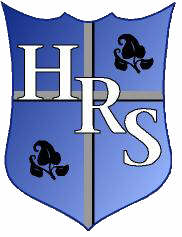 Holy Rosary Primary School Thursday 13th September 2018 - Newsletter No.2How we are going to give you information about school      this school year.Newssheets. Newssheets this coming year will give you a lot of information about how we are developing areas of the curriculum; especially Literacy, Numeracy and ICT. Newssheets are uploaded to our website where you can access them or even copy them in to the translation bar to help with language.Curriculum Information Evenings. There will be curriculum information evenings this month (see overleaf). We would encourage all parents to attend as this is an excellent opportunity to meet the teachers and to get an understanding of the curriculum your child will experience this year.Pupil books. Pupil workbooks will be sent home on three occasions this year in November before the parent teacher meetings, in March and at the end of the year in June.Parent-Teacher Meetings. Parent teacher meetings will take place on the Monday 19th November.Class Assemblies. The assembly dates for each class will be given out in our next newssheet.End of year reports. Reports will be sent home as usual at the end of the year along with a reply slip for you to make a comment.Website. We will endeavour to ensure that the website, which contains lots of information, is kept up to date.Twitter. We have just over 700 followers on Twitter. You can access it @holyrosaryps or through the newsfeed at the bottom right of website home page.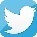 Texting. We will continue to use text messaging where appropriate though we do get charged for each text sent.Welcome screen in the front lobby and front noticeboards. The welcome screen will contain regularly updated information but the information board will contain more long term notices.P1, P6 and P7. The P1 children have a separate induction programme. We will hold a meeting for P6 parents in the Spring to discuss transfer arrangements. P7 parents will also be invited into a meeting, if they require it, to assist in the completion of the transfer forms.Notes from the office and class teacher. We will endeavour to give out letters regarding trips etc. in a timely manner so that you receive enough advance notice. We will also endeavour to put the letters on the website so that parents can translate them if necessary.Timetable for Curriculum MeetingsIf required, parents will be able to use our after-schools service during the curriculum meeting. There will be no cost for this.The average number of hits per month on our school Twitter account is now 1000 and 5000 on our website. Why not have a look- it is a great way to keep up to date with what’s going on in Holy Rosary.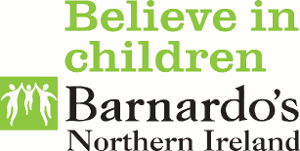 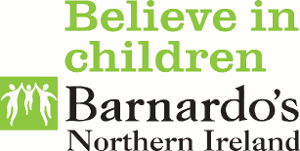 RemindersFor all the latest school news follow us on twitter @holyrosarypsRemember no nuts or food made in an environment where nuts are present should be brought into school. Remember a healthy snack for beak-time and water to stay hydrated. Many thanks.DateYear GroupTimeMonday 24thSeptemberP14.00 – 4.30pmMonday 24thSeptemberP24.30 – 5.00pmTuesday 25th SeptemberP34.00 – 4.30pmTuesday 25th SeptemberP44.30 – 5.00pmWednesday 26th SeptemberP53.30 – 4.00pmWednesday 26th SeptemberP64.00 – 4.30pmThursday 27th SeptemberP73.30 – 4.30pm